Advokátní kancelář Jansta, Kostka spol. s r.o.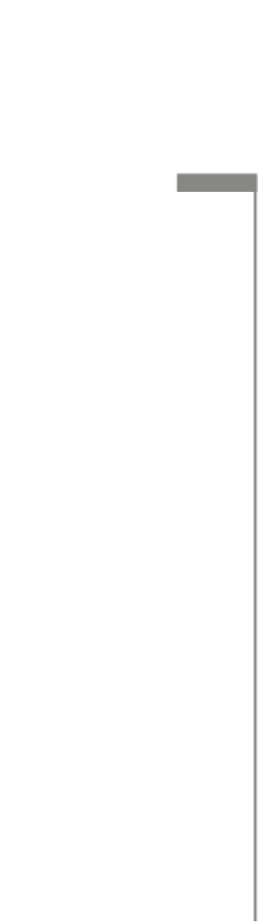 se sídlem: 		Těšnov 1/1059, Praha 1, PSČ: 110 00IČO: 		285 05 913DIČ: 		CZ28505913zapsaná v obchodním rejstříku vedeném Městským soudem v Praze, oddíl C, vložka 146 526za níž jedná (dále „Advokátní kancelář“)aPražská vodohospodářská společnost a.s.se sídlem:		Praha 1 - Staré Město, Žatecká 110/2, PSČ 11000IČO:		25656112DIČ:		CZ25656112    
zapsaná v obchodním rejstříku vedeném Městským soudem v Praze, oddíl B, vložka 5290zastoupená Ing. Pavlem Válkem, MBA, předsedou představenstva(dále „Klient“)uzavírají níže uvedeného dne, měsíce a roku tutosmlouvu o poskytování právních služeb (dále jen „Smlouva”)Předmět SmlouvyAdvokátní kancelář se touto Smlouvou zavazuje, že bude Klientovi za podmínek stanovených touto Smlouvou poskytovat právní služby spočívající v přípravě zadávacích podmínek a následné administraci pro:veřejnou zakázku na stavební práce realizované v rámci stavby „ÚČOV – rekonstrukce stávající vodní linky“ aveřejnou zakázku na služby „ÚČOV – rekonstrukce stávající vodní linky)“(dále jen „Právní služby“). Právní služby budou u obou veřejných zakázek spočívat v následujících činnostech:Návrh způsobu zadání veřejné zakázky,Příprava textu zadávací dokumentace, vzoru smlouvy na plnění veřejné zakázky a souvisejících formulářů,Právní připomínkování ostatních částí zadávacích podmínek (soupis prací a výkaz výměr, technické části zadávací dokumentace),Zastupování Klienta jako zadavatele v zadávacích řízeních ve smyslu § 43 ZZVZ,Řešení právních otázek v průběhu zadávacích řízení,Ústní a emailová komunikace a konzultace s Klientem a jím ustanovenými komisemi a odbornými poradci,Příprava jednotlivých dokumentů o zadávacím řízení,Příprava potřebných rozhodnutí o námitkách a rozhodnutí o vyloučení dodavatele,Příprava a uveřejnění formulářů na Věstníku veřejných zakázek.Předmětem právních služeb podle této Smlouvy není zastupování ve správních a soudních řízeních v souvislosti se zadáním předmětných veřejných zakázek.Klient předpokládá zadání obou veřejných zakázek v režimu vzorových obchodních podmínek FIDIC.Advokátní kancelář bude poskytovat právní služby v termínech dle pokynů Klienta, a to od nabytí účinnosti Smlouvy do dokončení obou zadávacích řízení, nebo do vyčerpání limitu, podle toho, která skutečnost nastane dříve.Klient se touto Smlouvou zavazuje platit Advokátní kanceláři za jeho právní služby odměnu podle této Smlouvy. Závazky Advokátní kancelářeAdvokátní kancelář je při poskytování Právních služeb vázána obecně závaznými právními předpisy a v jejich mezích příkazy Klienta, resp. jeho pokyny, pokud nejsou v rozporu s právním nebo stavovským předpisem.Advokátní kancelář je při poskytování Právních služeb povinna:postupovat s náležitou odbornou péčí, chránit práva a takové oprávněné zájmy Klienta, které jsou Advokátní kanceláři známy;jednat čestně a svědomitě;využívat důsledně všechny zákonné prostředky a v jejich rámci uplatnit v zájmu Klienta vše, co podle svého přesvědčení pokládá za prospěšné.Vzhledem k tomu, že Advokátní kancelář je společností s ručením omezeným, jakožto společností advokátů ve smyslu § 15 zákona č. 85/1996 Sb., o advokacii, ve znění pozdějších předpisů (dále „Zákon o advokacii“), bude poskytování Právních služeb realizováno společníky Advokátní kanceláře, případně jejími zaměstnanými advokáty; tyto osoby při tom budou jednat jménem Advokátní kanceláře a na její účet, s výjimkou případů, kdy to platné právní předpisy vylučují a kdy tyto osoby budou jednat vlastním jménem a na účet Advokátní kanceláře. Ustanovením odstavce 2.3. není dotčeno, že Advokátní kancelář, resp. kterýkoliv její společník se při poskytování Právních služeb může podle § 26 Zákona o advokacii dát zastoupit jiným advokátem, advokátním koncipientem či jiným zaměstnancem. Odpovědnost Advokátní kanceláře za řádné a včasné poskytování Právních služeb podle Zákona o advokacii tím není dotčena.Advokátní kancelář je oprávněna a v zákonem stanoveném rozsahu též povinna poskytnutí Právních služeb odmítnout, jestliže:v téže věci nebo ve věci související již poskytla právní služby jinému, jehož zájmy jsou v rozporu se zájmy Klienta;osobě, jejíž zájmy jsou v rozporu se zájmy Klienta, poskytl již v téže věci nebo věci související právní služby kterýkoli její společník nebo zaměstnaný advokát;by informace, kterou má o jiném klientovi nebo o bývalém klientovi, mohla Klienta neoprávněně zvýhodnit;se sama nebo její společník, popřípadě zaměstnanec či osoba blízká zúčastnila projednání věci, v jejímž rámci má být právní služba pro Klienta poskytnuta;zájmy Klienta jsou v rozporu se zájmy Advokátní kanceláře nebo osoby jí blízké.Advokáti poskytující jménem Advokátní kanceláře Právní služby jsou povinni zachovávat mlčenlivost o všech skutečnostech, o nichž se dozvěděli v souvislosti s poskytováním Právních služeb, ledaže by šlo o skutečnosti nepochybně obecně známé; tato povinnost mlčenlivosti se obdobně vztahuje i na zaměstnance Advokátní kanceláře, včetně advokátních koncipientů. Povinnosti mlčenlivosti dle předchozí věty může advokáta zprostit pouze Klient svým písemným prohlášením adresovaným advokátovi. Závazek k zachovávání mlčenlivosti trvá i po zániku této Smlouvy.Závazky KlientaKlient je povinen předat včas Advokátní kanceláři veškeré informace a podklady, jež jsou nutné k řádnému poskytování Právních služeb.Klient je povinen poskytovat Advokátní kanceláři i jinou nezbytnou součinnost potřebnou pro řádné poskytování Právních služeb.Klient je povinen platit odměnu a náhrady podle článku 5. této Smlouvy. Smluvní odměna a náhradyKlient se zavazuje platit Advokátní kanceláři smluvní odměnu stanovenou jako časová odměna podle počtu hodin poskytování Právních služeb, přičemž sazba za 1 hodinu poskytování Právních služeb činí 2.300,- Kč bez DPH.Smluvní strany se dohodly, že celkový rozsah odměny za Právní služby nepřesáhne částku 1.950.000,-Kč bez DPH. V případě, že odměna za Právní služby dosáhne této částky, ukončí Advokátní kancelář poskytování Právních služeb a předá Klientovi výstupy své činnosti.Částky smluvní odměny jsou uvedeny bez daně z přidané hodnoty, jež se k nim připočítává v souladu se zvláštními právními předpisy.Smluvní odměna, náhrada hotových výdajů a náhrada za promeškaný čas jsou splatné proti příslušným daňovým dokladům vystaveným nejpozději k patnáctému dni měsíce bezprostředně následujícího po měsíci, v němž byly Právní služby poskytnuty, hotové výdaje vynaloženy či nahrazovaný čas promeškán; řádný daňový doklad bude vystaven se čtrnáctidenní splatností ode dne vystavení.V případě, že doručený daňový doklad nebude obsahovat veškeré zákonem stanovené náležitosti, je Klient oprávněn ji neprodleně, nejpozději do doby splatnosti, Advokátní kanceláři vrátit s tím, že Advokátní kancelář je povinna vystavit bezchybný daňový doklad s novým termínem splatnosti. Daňový doklad kromě náležitostí stanovené zákonem bude obsahovat i číslo Smlouvy Klienta.Advokátní kancelář se zavazuje, že:bankovní účet jím určený k úhradě plnění podle této smlouvy je účtem zveřejněným ve smyslu ust. §96 odst. 2 zákona č.235/2004 Sb., o dani z přidané hodnoty, ve znění pozdějších předpisů (dále jen „zákon o DPH“),neprodleně písemně oznámí Klientovi své označení za nespolehlivého plátce ve smyslu ust. §106a zákona o DPH,neprodleně písemně oznámí Klientovi svou insolvenci nebo hrozbu jejího vzniku.Smluvní strany se dohodly, že Klient je v případě vzniku ručení podle §109 zákona o DPH oprávněn bez souhlasu Advokátní kanceláře postupovat podle §109a zákona o DPH s tím, že v rozsahu zaplacení DPH na příslušný účet správce daně ze strany Klienta se závazek Klienta vůči Advokátní kanceláři považuje za splněný, pakliže Klient doručí Advokátní kanceláři písemnou informaci o takovém postupu Klienta.Účinnost a trvání této SmlouvyTato Smlouva nabývá platnosti dnem jejího podpisu Klientem a Advokátní kanceláří a účinnosti dnem uveřejnění v registru smluv.Tato Smlouva se uzavírá na dobu neurčitou.Každá ze smluvních stran je oprávněna tuto Smlouvu vypovědět formou doporučeného dopisu zaslaného na adresu druhé smluvní strany. Výpovědní doba činí 1 měsíc a počíná běžet prvním dnem měsíce následujícího po měsíci, ve kterém došlo k doručení výpovědi.Registr smluvSmluvní strany berou na vědomí, že Klient je právnickou osobou, v níž má územní samosprávný celek většinovou majetkovou účast, která byla založena za účelem uspokojování potřeb majících průmyslovou nebo obchodní povahu dle zákona č. 340/2015 Sb., o registru smluv, ve znění pozdějších předpisů. S ohledem na tuto skutečnost by tato smlouva nemusela být uveřejněna v registru smluv, avšak strany se přesto dohodly na uveřejnění této smlouvy v registru smluv. Smluvní strany proto berou na vědomí, že tato smlouva (text smlouvy bez příloh) bude zveřejněna prostřednictvím registru smluv dle zákona č. 340/2015 Sb., o registru smluv. Zveřejnění v registru smluv zajistí Klient. Uveřejněním prostřednictvím registru smluv se rozumí vložení elektronického obrazu textového obsahu smlouvy v otevřeném a strojově čitelném formátu a rovněž metadat do registru smluv. Zveřejnění podléhají tato metadata: identifikace smluvních stran, vymezení předmětu smlouvy, cena (případně hodnota předmětu smlouvy, lze-li ji určit), datum uzavření smlouvy.Smluvní strany výslovně prohlašují, že informace obsažené v části smlouvy určené ke zveřejnění v registru smluv včetně metadat neobsahují informace, které nelze poskytnout podle předpisů upravujících svobodný přístup k informacím, a nejsou smluvními stranami označeny za obchodní tajemství. Závěrečná ustanoveníNakládání s právy a povinnostmi vyplývajícími z této Smlouvy nebo z jejího porušení není možné bez předchozího písemného souhlasu druhé smluvní strany. Nevyplývá-li z písemného ujednání smluvních stran výslovně něco jiného, budou jakákoli oznámení, včetně případných výzev, či jiná sdělení předpokládaná podle této Smlouvy nebo v souvislosti s ní učiněna písemně. Přípustnými formami jejich doručování podle této Smlouvy jsou osobní předání nebo doručení poštou či kurýrem na adresu uvedenou v záhlaví této Smlouvy nebo na jinou doručovací adresu oznámenou odesílateli v souladu s tímto ustanovením. Za doručení se pro účely této Smlouvy považuje též případ, kdy adresát odmítne osobní předání nebo doručení poštou či kurýrem nebo není-li oznámení nebo sdělení, jež bylo uloženo na poště jako nedoručené, vyzvednuto adresátem do pěti dnů od takového uložení.Nevyplývá-li z ustanovení této Smlouvy něco jiného, řídí se práva a povinnosti z ní, jakož i z jejího případného porušení vyplývající příslušnými ustanoveními platného právního řádu, zejména zákona o advokacii a občanského zákoníku.Jakékoli spory mezi smluvními stranami vyplývající z této Smlouvy nebo vzniklé v souvislosti s ní budou řešeny nejprve smírně, a to nejprve individuálně ve vzájemném vztahu a v případě neúspěchu následně v souladu s předpisy závaznými pro advokáty. Nepodaří-li se ani touto cestou smírného řešení dosáhnout, bude spor řešen obecnými soudy.Veškeré změny této Smlouvy, včetně jejích doplňků, musejí být projevem vůle obou smluvních stran učiněným v písemné formě. Totéž platí o zrušení této Smlouvy dohodou.Tato Smlouva byla vyhotovena ve dvou stejnopisech, z nichž každá ze smluvních stran obdrží po jednom.Smluvní strany tímto prohlašují a potvrzují, že veškerá ustanovení této Smlouvy byla dohodnuta mezi nimi svobodně a vážně, určitě a srozumitelně, nikoli v tísni ani za nápadně nevýhodných podmínek, a na důkaz toho připojují své podpisy. 	V Praze dne       	V Praze dne      ______________________________________________________________________za Advokátní kancelář Jansta, Kostka spol. s r.o.za Pražskou vodohospodářskou společnost a.s. Ing. Pavel Válek, MBA předseda představenstva